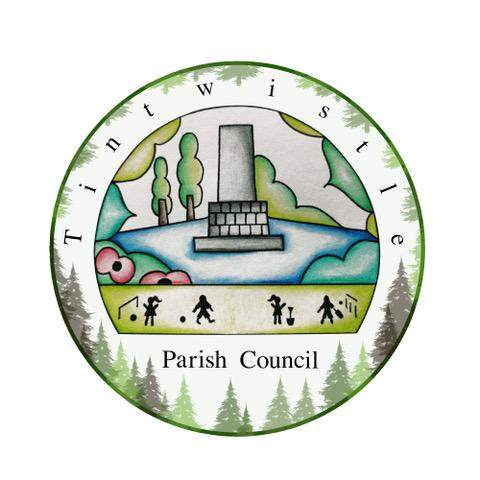                                  Council Offices	Sexton Street New RoadTintwistleGlossopDerbyshireSK13 1JN                27th October 2021                                AGENDADear Councillor,		You are hereby invited to attend an extraordinary meeting of Tintwistle Parish Council to be held on Monday 1st November 2021 at 7.30pm to discuss the following business:-Yours sincerelyClerk and Financial Officer to the CouncilItem No.Allotment Committee Inspection report. (PJ)Holybank Quarry DWT report – next steps. (MS and TO)DCC Response to the Complaints about Tintwistle Footpath 2 (the cinder path). (MS)Request for Trees on West Street – Decision: Approval of proposed initial response. (MS)Climate Change Action Plan – Decision: Approval of initial steps. (MS)Tintwistle Christmas Market – Confirmation for the £200 marquee payment. (ES)